5th Class Booklist  2022/2023    A.Mc Nasser 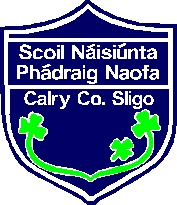      Gaeilge:      Book Rental Scheme                          Irish/English English/Irish Dictionary (from 4th Class)                          Craic le litriú D – Gill & Macmillan      English:      Reader:  Book Rental Scheme                          Spelling workbook will be provided in school                           English Chambers School Dictionary(CJ Fallon)last year’s will suffice       Maths:      Busy at Maths 5                           New Wave Mental Maths 5                          Tables Champions 5                          Mathematical Set(Helix Brand)      Religion:       Grow in Love   Sixth class       History/ Geography/ Science- Book Rental        Just Maps Workbook -  6th Class        Art & Craft: Empty 750G/1Kg Cereal Box to make Art Portfolio Other Materials:  1 plastic box for books                                 1 Lever Arch File & packet plastic pockets                                 10 Dividers                                 12 Writing Copies                                  3 Maths Copies (Squared)                                  2 Hardback  notebooks – 1 Large A4 & 1 small                                 2 Handwriting copies ASXB4 (purple)                                 2 Plastic Envelope Folders                                     Biros, Pencils, Ruler, Rubber,Crayons              Clearly                                                                                                                                                          3 Large Pritt, 1 scissors                                      Labelled                                      Pencil Sharpner, Colouring Pencils                                                      